Уважаемые руководители!Управление образования Администрации Эвенкийского муниципального района в целях профилактики вовлечения несовершеннолетних в незаконное употребление наркотических средств и психотропных веществ, правонарушений, связанных с незаконным оборотом наркотиков информирует о проведении весной 2022 мероприятий:всероссийская межведомственная комплексная оперативнопрофилактическая операция «Дети России - 2021» (с 4 по 13 апреля);всероссийский месячник антинаркотической направленности и популяризации здорового образа жизни (с 26 мая по 26 июня).Указанные мероприятия направлены на предупреждение распространения наркомании, выявление фактов вовлечения, в том числе обучающихся, в преступную деятельность, связанную с незаконным  оборотом наркотиков, а также повышение уровня осведомленности населения о последствиях потребления наркотиков и об ответственности за участие в их обороте.Просим включиться в проведение акций, операций и организовать в образовательных организациях следующее:проведение мероприятий различного формата, направленных на формирование негативного отношения к незаконному потреблению наркотиков и пропаганду здорового образа жизни;размещение на информационных стендах образовательных организаций информационно-пропагандистских материалов антинаркотической направленности, исключающих демонстрацию наркотических средств и их потребления, информацию о действующих телефонах доверия, по которым можно сообщить о фактах реализации наркотических средств (+7(391)	245-96-46), а также информацию о государственных и негосударственных организациях, оказывающих наркологическую, психологическую и социальную помощь наркопотребителям;размещение в местных СМИ (по возможности) и сети Интернет, профилактических материалов антинаркотической направленности, а также освещение результатов проводимых мероприятий операции;участие родителей обучающихся во всероссийском опросе родителей по информированности о профилактике психоактивных веществ. Опрос проводится он-лайн с помощью сайта Федерального государственного бюджетного учреждения «Центр защиты прав и интересов детей» https://xn------8cdkihazmu5aabhfmfcs0a.xn--р 1 ai/;содействие при обращении сотрудников подразделений органов внутренних дел в посещении по месту жительства лиц, ранее судимых за преступления в сфере незаконного оборота наркотиков, привлеченных к административной ответственности за правонарушения, связанные с потреблением и хранением наркотических средств, и имеющих несовершеннолетних детей, в целях защиты прав и законных интересов несовершеннолетних, выявления и пресечения случаев вовлечения несовершеннолетних в совершение преступлений и антиобщественных действий.Методические материалы для проведения антинаркотических профилактических мероприятий размещены на сайте Федерального государственного бюджетного учреждения «Центр защиты прав и интересов детей» https://fcprc.ru/responsible-behavior/, министерства образования Красноярского края https://krao.ru/deyatelnost/vospitatelnaya- rabota/profilakticheskaya-rabota/ .Руководитель	Управления образования 			п/п			О.С. ШаповаловаКобизкая А.Н. (39170) 31-512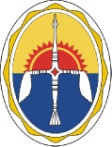  УПРАВЛЕНИЕ ОБРАЗОВАНИЯАдминистрации Эвенкийского муниципального районаКрасноярского краяул. Советская, д.2, п. Тура, Эвенкийский район, Красноярский край, 648000  Телефон:(39170) 31-457            E-mail: ShapovalovaOS@tura.evenkya.ru ОГРН 1102470000467 ,       ИНН/КПП 2470000919/24700100113.04.2022г. №214 на №______________ от ______________Руководителям образовательных организаций